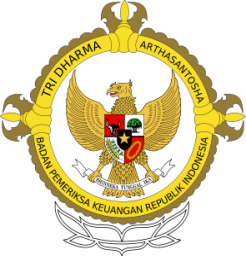 BADAN PEMERIKSA KEUANGAN REPUBLIK INDONESIAPERWAKILAN PROVINSI SUMATERA SELATANJalan Demang Lebar Daun No.2 Telp.(0711) 410549 Fax.(0711) 358948 Palembang 30137P E N G U M U M A N Nomor :  02/Peng.Pan/XVIII.PLG.1.4/08/2011Berdasarkan:Peraturan Presiden Republik Indonesia No. 54 Tahun 2010 tentang Pedoman Pelaksanaan Pengadaan Barang/Jasa Instansi Pemerintah;Surat Penetapan Pemenang Nomor 1/SPP.PAN/XVIII.PLG.1.4/08/2011 tanggal 25 Agustus 2011.Dengan ini kami umumkan Calon Pemenang Lelang untuk Pekerjaan Pembangunan Gedung Arsip BPK‐RI Perwakilan Provinsi Sumatera Selatan Tahun Anggaran 2011 dengan Nilai Total HPS sebesar Rp. 440.000.000,- (Empat ratus empat puluh juta rupiah) adalah:Calon Pemenang Nama Perusahaan	: CV. Zendigo Karya Mulia  Alamat 	: Jl. Perintis Kemerdekaan, Lr.Setuju RT.02 RW.05 No.146 Palembang Harga Penawaran 	: Rp435.113.000,00Harga Penawaran Terkoreksi 	: Rp435.113.000,00NPWP 	: 02.180.994.2-301.000Hasil Evaluasi 	: Memenuhi syarat evaluasiCalon Pemenang Cadangan INama Perusahaan	: CV. AprilliaAlamat 	: Jl. Wirajaya V No.39/748 RT.40 PalembangHarga Penawaran 	: Rp437.710.000,00Harga Penawaran Terkoreksi 	: Rp437.710.000,00NPWP 	: 02.613.106.0-307.000Hasil Evaluasi 	: Memenuhi syarat evaluasiCalon Pemenang Cadangan IINama Perusahaan	: CV. ChisyaAlamat 	: Jl. Lunjuk Jaya No.100 Palembang Harga Penawaran 	: Rp437.900.000,00Harga Penawaran Terkoreksi 	: Rp437.900.000,00NPWP 	: 03.005.786.3-307.000Hasil Evaluasi 	: Memenuhi syarat evaluasiKepada peserta lelang yang berkeberatan atas penetapan pemenang lelang diberikan kesempatan untuk mengajukan sanggahan secara tertulis kepada Panitia Pengadaan Pembangunan Gedung Arsip BPK RI Perwakilan Provinsi Sumatera Selatan Tahun Anggaran 2011 dalam waktu 5 (lima) hari kerja setelah tanggal pengumuman pemenang disertai bukti‐bukti terjadinya penyimpangan, dengan tembusan kepada Pejabat Pembuat Komitmen Program Peningkatan Sarana dan Prasarana Aparatur Negara pada BPK RI Perwakilan Provinsi Sumatera Selatan, Kepala Perwakilan dan Inspektorat Utama BPK RI. Demikian Pengumuman ini dibuat agar para peserta lelang dapat mengetahui dan memakluminyaPalembang, 26 Agustus 2011Panitia Pengadaan Pembangunan Gedung ArsipBPK RI Perwakilan Provinsi Sumatera SelatanTtdKetua